2. Цели и задачи 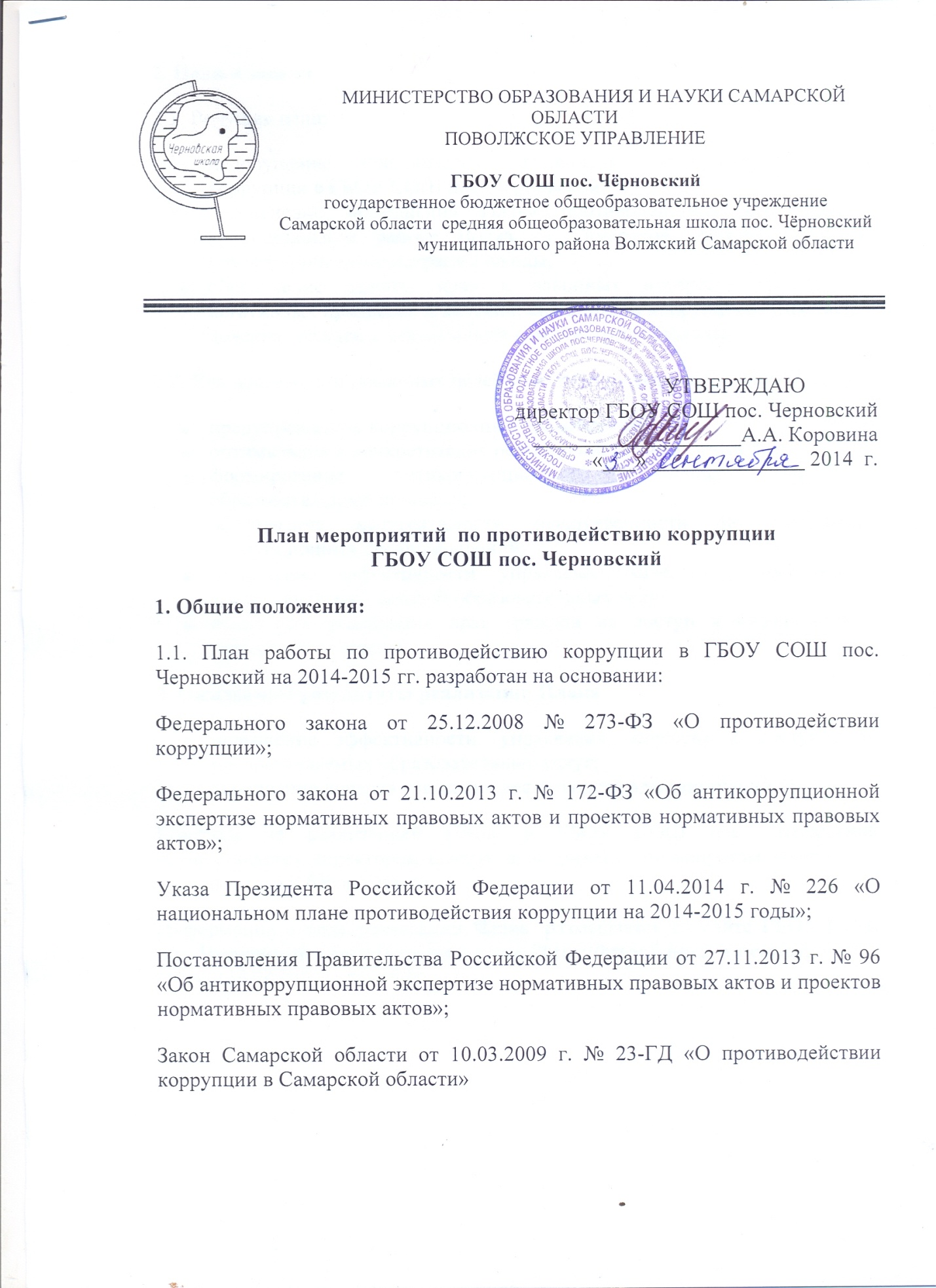 2.1. Ведущие цели:недопущение предпосылок, исключение возможности фактов коррупции в ГБОУ СОШ пос. Черновский;обеспечение выполнения Плана противодействия коррупции в муниципальном районе Волжский Самарской области в рамках компетенции администрации школы;обеспечение защиты прав и законных интересов граждан от негативных процессов и явлений, связанных с коррупцией, укрепление доверия граждан к деятельности администрации школы.2.2. Для достижения указанных целей требуется решение следующих задач:предупреждение коррупционных правонарушений;оптимизация и конкретизация полномочий  должностных лиц;формирование антикоррупционного сознания участников образовательного процесса;обеспечение неотвратимости ответственности за совершение коррупционных правонарушений;повышение эффективности  управления, качества и доступности  предоставляемых школой образовательных услуг;содействие реализации прав граждан на доступ к информации о деятельности школы3. Ожидаемые результаты реализации Планаповышение эффективности  управления, качества и доступности  предоставляемых образовательных услуг;укрепление доверия граждан к деятельности администрации школы.Контроль за реализацией Плана в ГБОУ СОШ пос. Черновский осуществляется директором школы  и  Комитетом по вопросам законности, правопорядка и безопасности.                                                                                                                                       Информация о ходе реализации Плана  размещается на сайте ГБОУ СОШ пос. Черновский в сети Интернет: https://http://http://chornsh.ucoz.org//  ПЛАН МЕРОПРИЯТИЙ                                                                                                                                по противодействию коррупции в ГБОУ СОШ пос. Черновский№п/пМероприятияОтветственные исполнителиСрок выполнения1. Нормативное обеспечение противодействия коррупции1. Нормативное обеспечение противодействия коррупции1. Нормативное обеспечение противодействия коррупции1. Нормативное обеспечение противодействия коррупции1.1.Разработка и утверждение плана работы по противодействию коррупции в ГБОУ СОШ пос. Черновский, в том числе по предупреждению проявлений бытовой коррупцииДиректор:Коровина А.А.Зам.директора по ВР:Хандина Г.Н.Педагогический Совет ГБОУ СОШпос.ЧерновскийI квартал года1.2.Экспертиза действующих локальных нормативных актов учреждения на наличие коррупционной составляющейДиректор:Коровина А.А.Зам.директора по ВР:Хандина Г.Н.Юрисконсульт:Чуйко С.С.Постоянно1.3.Анализ и уточнение должностных обязанностей работников, исполнение которых в наибольшей мере подвержено риску коррупционных проявленийЗам.директора по ВР:Хандина Г.Н.Зам.директора по УР:Грибанова Е.А.Юрисконсульт:Чуйко С.С.Сентябрь2. Организация взаимодействия с правоохранительными органами2. Организация взаимодействия с правоохранительными органами2. Организация взаимодействия с правоохранительными органами2. Организация взаимодействия с правоохранительными органами2.1.Обмен информацией в рамках межсетевого взаимодействия в объёме компетенцииЗам.директора по ВР:Хандина Г.НПостоянно 3. Организация взаимодействия с родителями и общественностью3. Организация взаимодействия с родителями и общественностью3. Организация взаимодействия с родителями и общественностью3. Организация взаимодействия с родителями и общественностью3.1.Рассмотрение в соответствии с действующим законодательством обращений граждан, содержащих сведения о коррупции по вопросам, находящимся в компетенции администрации школыДиректор:Коровина А.А.Зам.директора по ВР:Хандина Г.Н.По мере поступления обращений3.2.Размещение на официальном сайте учреждения Публичного доклада директораЗам.директора по УР:Грибанова Е.А.Август, декабрь3.3.Ведение на официальном сайте школы странички «Противодействие коррупции»Зам.директора по УР:Грибанова Е.А.Постоянно 3.4.Проведение социологического исследования среди родителей по теме «Удовлетворённость потребителей качеством образовательных услуг»Зам.директора по ВР:Хандина Г.Н.Ноябрь, март3.5.Осуществление личного приёма граждан администрацией учрежденияДиректор:Коровина А.А.Постоянно 3.6.Обеспечение соблюдения порядка административных процедур по приёму и рассмотрению жалоб и обращений гражданДиректор:Коровина А.А.Постоянно 3.7.Экспертиза жалоб и обращений граждан, поступающих через информационные каналы связи (электронная почта, телефон, гостевая книга сайта школы) на предмет установления фактов проявления коррупции должностными лицами школыДиректор:Коровина А.А.Зам.директора по ВР:Хандина Г.Н.Юрисконсульт:Чуйко С.С.По мере поступления обращений4. Правовое просвещение и повышение антикоррупционной компетентности работников, обучающихся и их родителей4. Правовое просвещение и повышение антикоррупционной компетентности работников, обучающихся и их родителей4. Правовое просвещение и повышение антикоррупционной компетентности работников, обучающихся и их родителей4. Правовое просвещение и повышение антикоррупционной компетентности работников, обучающихся и их родителей4.1.Мониторинг изменений действующего законодательства в области противодействия коррупцииДиректор:Коровина А.А.Юрисконсульт:Чуйко С.С.Постоянно 4.2.Мониторинг коррупционных проявлений в деятельности педагогов школы Директор:Коровина А.А.Юрисконсульт:Чуйко С.С.Постоянно 4.3.Рассмотрение вопросов исполнения законодательства о борьбе с коррупцией на совещаниях при директоре, педагогических советахДиректор:Коровина А.А.Юрисконсульт:Чуйко С.С.Постоянно 4.4.Организация повышения квалификации педагогических работников по формированию антикоррупционных установок личности учащихся через курсы, лекции и семинарыДиректор:Коровина А.А.Юрисконсульт:Чуйко С.С.Постоянно 4.5.Проведение классных часов по формированию у обучающихся   антикоррупционных установокДиректор:Коровина А.А.Юрисконсульт:Чуйко С.С.Постоянно 5. Осуществление контроля финансово-хозяйственной и образовательной деятельности учреждения в целях предупреждения коррупции5. Осуществление контроля финансово-хозяйственной и образовательной деятельности учреждения в целях предупреждения коррупции5. Осуществление контроля финансово-хозяйственной и образовательной деятельности учреждения в целях предупреждения коррупции5. Осуществление контроля финансово-хозяйственной и образовательной деятельности учреждения в целях предупреждения коррупции5.1.Осуществление контроля за соблюдением требований, установленных Федеральным законом от 05.04.2013 г. № 44-ФЗ «О размещении заказов на поставки товаров, выполнение работ, оказание услуг для государственных и муниципальных нужд»Директор:Коровина А.А.Главный бухгалтер:Родина В.Г.Завхоз:Учеваткина Т.Ф.Юрисконсульт:Чуйко С.С.Постоянно 5.2.Осуществление контроля за целевым использованием бюджетных средствДиректор:Коровина А.А.Главный бухгалтер:Родина В.Г.Завхоз:Учеваткина Т.Ф.Постоянно 5.3.Осуществление контроля за организацией и проведением ЕГЭ, ОГЭДиректор:Коровина А.А.Зам.директора по ВР:Хандина Г.Н.Зам.директора по УР:Грибанова Е.А.Постоянно 5.4.Осуществление контроля за получением, учётом, хранением, заполнением и порядком выдачи документов государственного образца об основном общем образовании и о среднем (полном) общем образованииДиректор:Коровина А.А.Зам.директора по ВР:Хандина Г.Н.Зам.директора по УР:Грибанова Е.А.Июнь,июль